Филиал МБОУ «Первомайская СОШ» в с. Старокленскоетема урока:«неполные квадратные уравнения»Тема урока: «Неполные квадратные уравнения»Цель урока:     Знакомство с квадратными уравнениями.     Рассмотреть различные способы решения неполных квадратных уравнений.Формирование умения самостоятельно строить и применять новые знания, работа с интернет-  ресурсами.Тип урока : изучение нового материала.Ход урока.Тему урока не объявляем.I  Повторение теории. На слайде 1 таблица. Стратегия «Вопросительные слова»Слайд 2Решите уравнения (устно): 5x= -60, 0,5x=1,2, 5y= - 5/8, 2x+9=13 – x, 7a – 10 =2 – 4a,   – 11x+30=0,   Итак, вы заметили, что для решения трех последних уравнений вам не хватает знаний.Предлагаю в течение урока заполнить таблицу. (Приём «З-Х-У» )(Заготовленную таблицу учитель раздает учащимся) Что же мы имеем?   Слайд 3Первое уравнение мы можем представить в виде   , где x- переменная, a,b,c—некоторые числа, причем,  а≠0. Такого вида уравнения называются квадратными уравнениями.Если коэффициент а=1, уравнение называют приведенным квадратным уравнением.Если в уравнении вида    хотя бы один коэффициент b или с равен нулю, то такое уравнение называют неполным квадратным уравнением.Слайд 4Неполные квадратные уравнения бывают трех видов:  , где с≠0  , где b≠0  =0Далее идет объяснение материала на примерах.Решение задач: №5120  решение по адресу http://learningapps.org/display?v=poiz30wzj015130  решение по адресу  http://learningapps.org/display?v=p0y48e09201 № 515, 517, 521, 523Ребята, вы хорошо поработали на уроке. Давайте подведем итоги. Посмотрим, что у нас получилось при заполнении таблицы (Делаются выводы).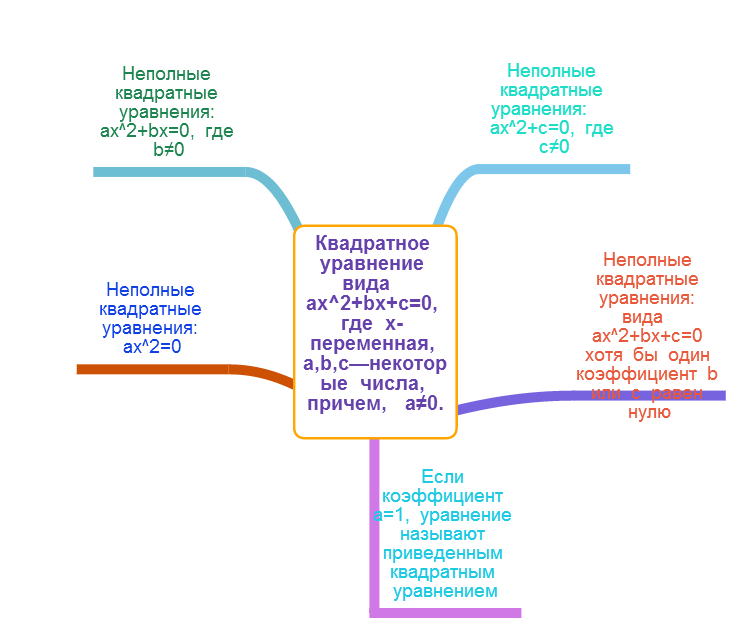 адрес к картинке  http://learningapps.org/display?v=ppn4sdw6101Ну  а теперь давайте сформулируем тему нашего урока (Неполные квадратные уравнения)Выставление оценок.Домашнее задание  : п 21№ 518, 522Вопросительные словаОсновные понятия темыЧто?Что?Что?Что? Как?Сколько?Что?Какая взаимосвязь?Что?УравнениеУравнение  ax=ёbУравнение  ax+by=cКореньКорень, bx +c =0Коэффициент5x+3=8  и  8x- 6=3x-1График